Tax InvoiceCBCA (Qld Branch) is not registered for GST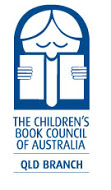 Invoice No:  RC2020Date:       /          /2021Invoice to:School Name: ___________________________________ Contact: _______________________________________Address:  ______________________________________________________________________________________Readers Cup 2021 Registration_____  team(s) @ $40 per teamCompetition: ______________________ (Region Name)Division(s): _______________________ (5/6, 7/8, 9/10)Total Amount Payable              $______Payments can be made by direct deposit to our accountNational Australia Bank, Albert St, BrisbaneBSB: 084 034    Account No: 508 433 755Please include your school name in the transaction details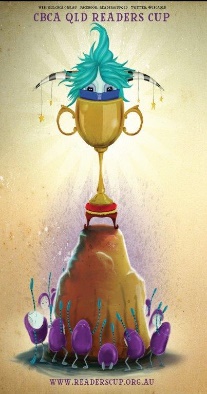 